Slová s opačným významom Odpovedz na otázky!Aké je slniečko?                      (veselé – smutné)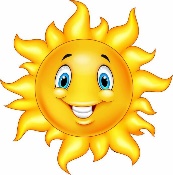 Aká je kniha?                            ( hrubá - tenká)            (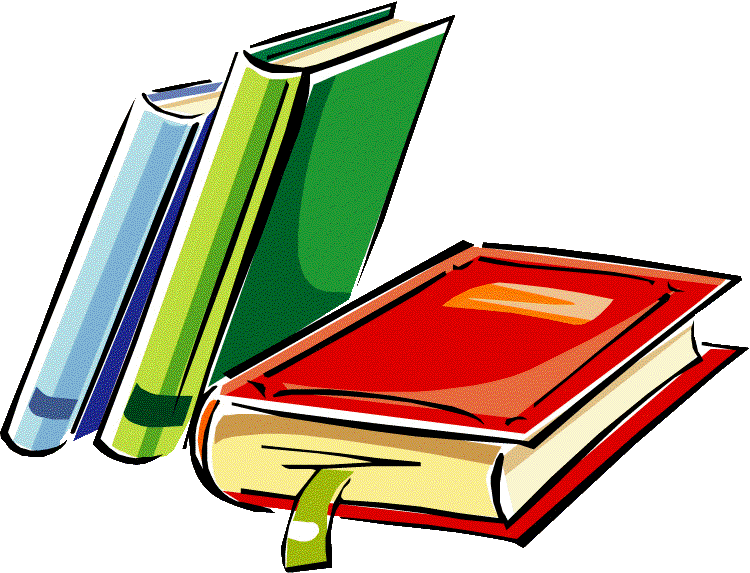 Aký je pohár?                                                 (plný – prázdny)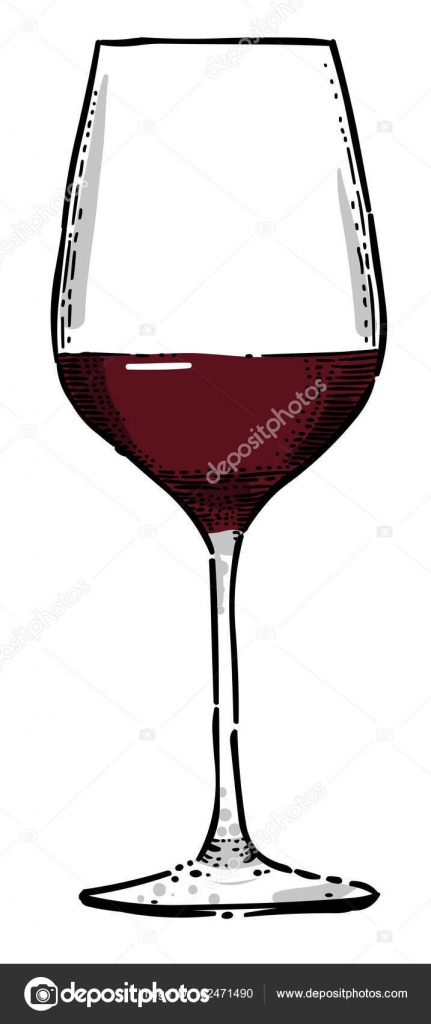 Aký je dom?                          ( malý-veľký)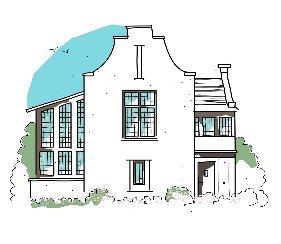 Aký je cukrík?                  ( sladký-slaný)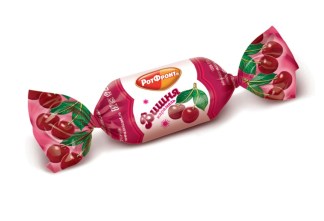 Aká je ceruzka?                  ( ostrá – tupá)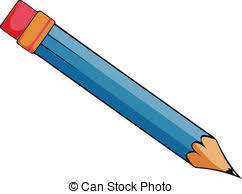 Aký je tento muž?   ( starý – mladý)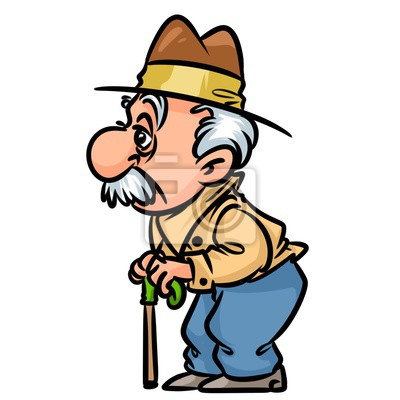 Z troch dvojíc slov opačného významu utvor vety!dobrý - zlý                                               ráno -večerčierny – biely                                          zdravý – chorýveľký – malý                                            zima – letomokrý – suchý                                        usilovný – lenivýstarý – nový                                            sladký – kyslýPrepíš do zošita a ku každému doplň slovo s rovnakým významom.chladný -                                          plakať –utekať -                                            špinavý –tvrdý -                                               klamať –hovoriť -                                           sychravý –Precvič si slová s opačným významom.Aký je citrón?     Aký je cukor?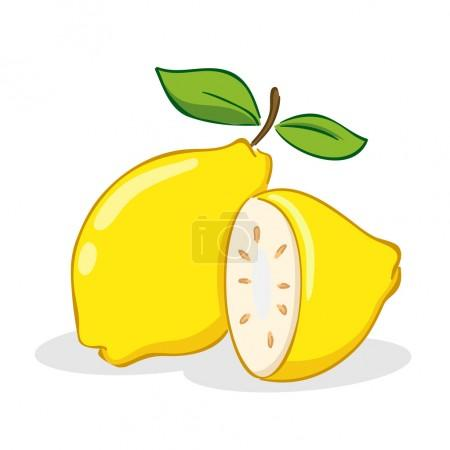 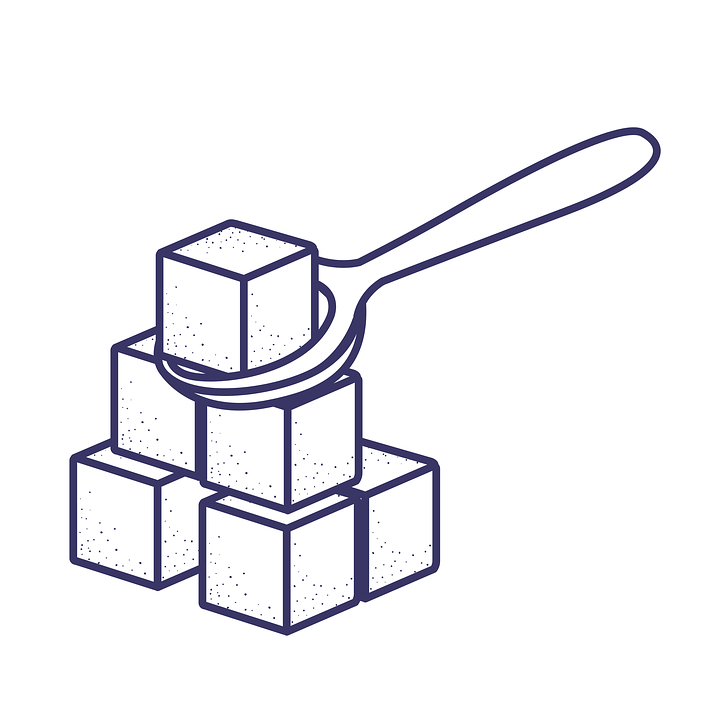 Aký je čaj?          Aká je zmrzlina?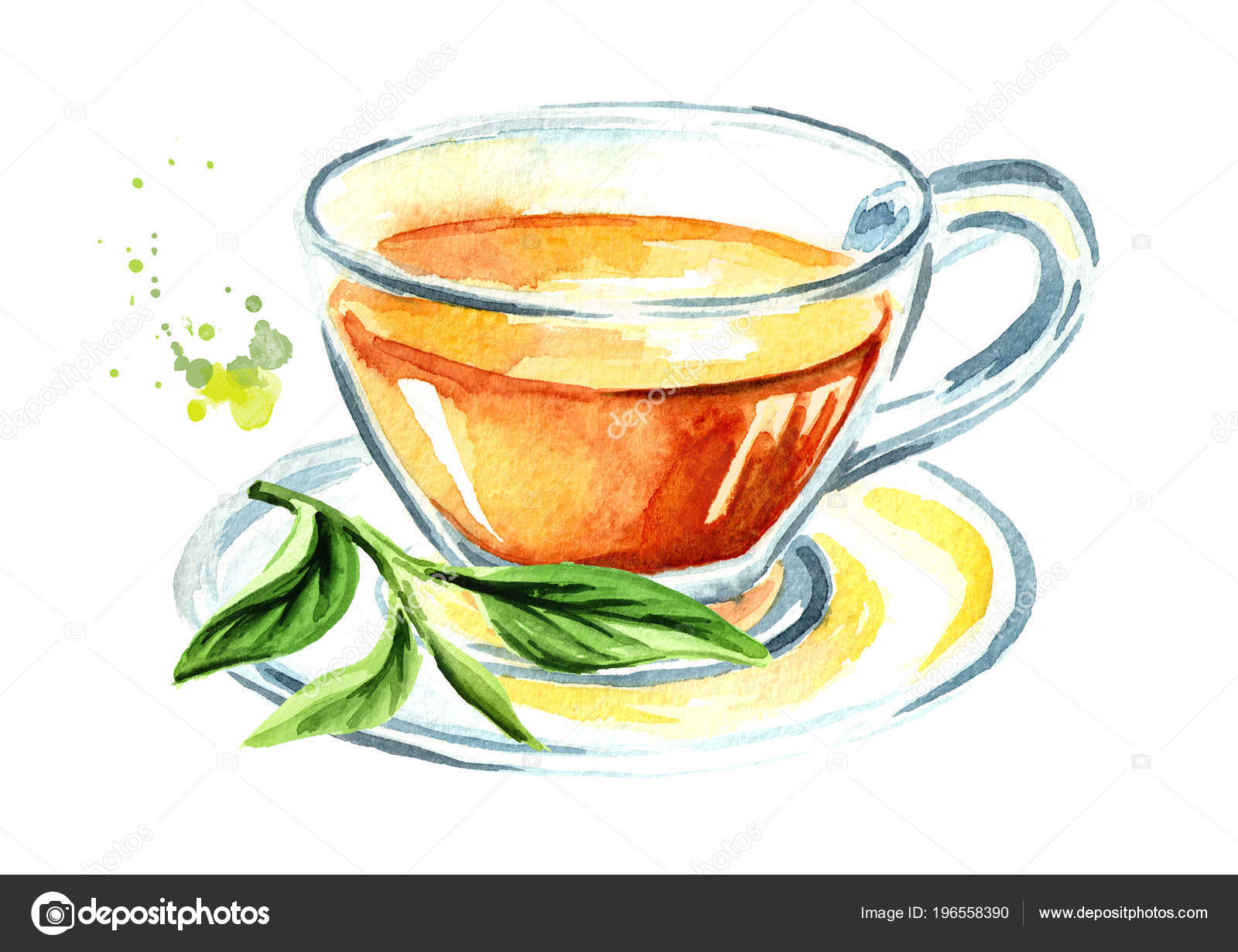 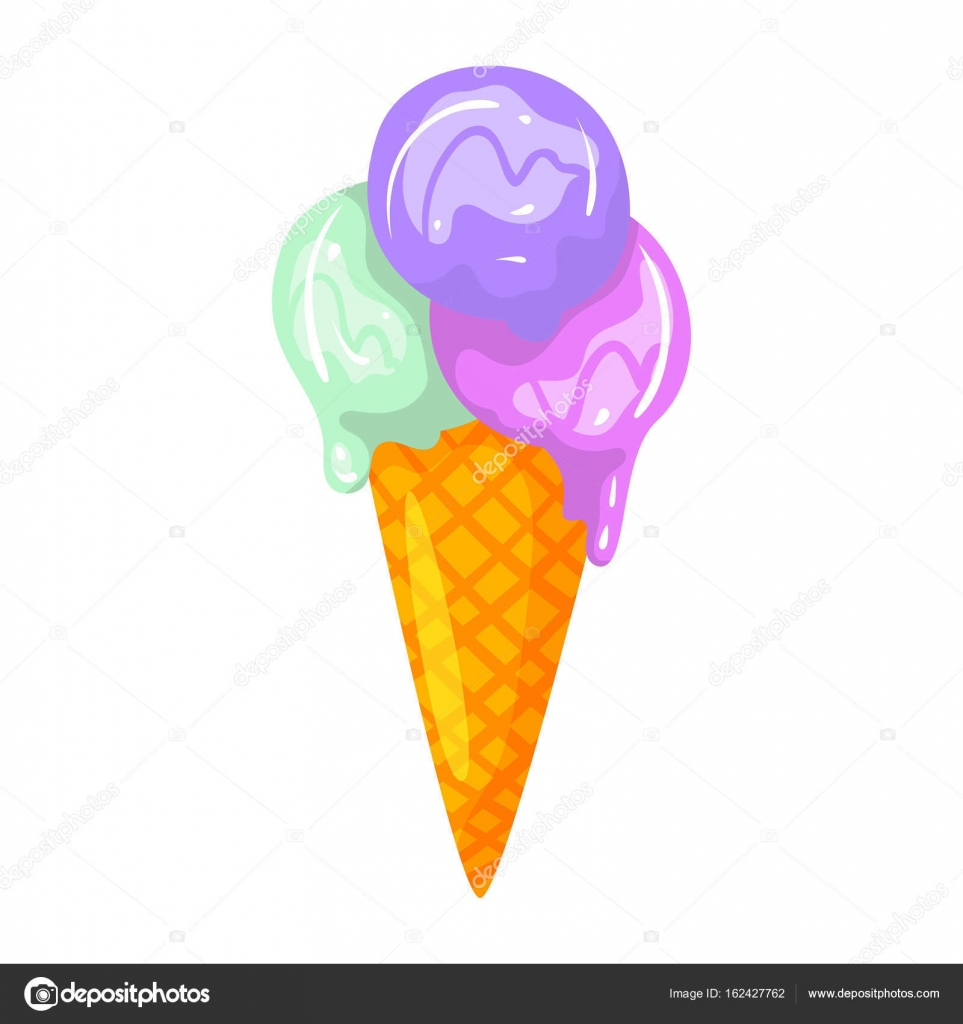 